Name of Journal: World Journal of CardiologyManuscript NO: 62929Manuscript Type: CASE REPORTCardiac involvement in hydrocarbon inhalant toxicity — role of cardiac magnetic resonance imaging: A case reportJolly G et al. CMR for cardiac hydrocarbon toxicity diagnosisGeorge Jolly, Shevel Dacosta Davis, Saif Ali, Lauren Bitterman, Ashley Saunders, Hana Kazbour, Purvi ParwaniGeorge Jolly, Saif Ali, Purvi Parwani, Division of Cardiology, Loma Linda University Medical Center, Loma Linda, CA 92354, United StatesShevel Dacosta Davis, Lauren Bitterman, Ashley Saunders, Hana Kazbour, Department of Internal Medicine, Loma Linda University Medical Center, Loma Linda, CA 92354, United StatesAuthor contributions: Jolly G provided references for and wrote the majority of the introduction, discussion and conclusion sections; Dacosta Davis S, Bitterman L and Saunders A wrote the majority of the case presentation, acquired necessary documentation for submission and completed final formatting of submission documents; Kazbour H supervised the primary medicine team involved in patient care; Kazbour H and Ali S contributed towards revising the manuscript critically for important intellectual content; Parwani P handled supervision, made substantial contribution to the conception of the paper, drafted the first manuscript, provided critical edits to the final manuscript in addition to providing the CMRI imaging, and is the senior and corresponding author of the manuscript.Corresponding author: Purvi Parwani, MD, Assistant Professor, Division of Cardiology, Loma Linda University Medical Center, 11234 Anderson St, Loma Linda, CA 92354, United States. pparwani@llu.eduReceived: January 24, 2021Revised: March 7, 2021Accepted: Published online: AbstractBACKGROUNDWe report a patient who was diagnosed with toxic myopericarditis secondary to hydrocarbon abuse using cardiac magnetic resonance imaging (CMR).CASE SUMMARYA 25-year-old male presented to emergency department with chest pain for 3 d. Patient also reported sniffing hydrocarbon containing inhalant for the last 1 year. Labs showed elevated troponin and electrocardiography was suggestive of acute pericarditis. Echocardiogram showed left ventricular (LV) ejection fraction (EF) of 40%. Given patient’s troponin elevation and reduced EF, cardiac catheterization was performed which showed normal coronaries. CMR was performed for myocardial infarction with non-obstructive coronary arteries evaluation. CMR showed borderline LV function with edema in mid and apical LV suggestive of myocarditis.CONCLUSIONCMR can be used to diagnose toxic myopericarditis secondary to hydrocarbon abuse.Key Words: Myocarditis; Cardiac magnetic resonance imaging; Hydrocarbon abuse; Hydrocarbon inhalant toxicity; Case reportJolly G, Dacosta Davis S, Ali S, Bitterman L, Saunders A, Kazbour H, Parwani P. Cardiac involvement in hydrocarbon inhalant toxicity — role of cardiac magnetic resonance imaging: A case report. World J Cardiol 2021; In pressCore Tip: Inhalant abuse has been rampant in the United States population in the last 2 decades. Cardiac manifestations of hydrocarbon inhalant abuse are not well reported. We report a case of myopericarditis in a patient with inhalant abuse. We also describe the role of Cardiac Magnetic Resonance Imaging in diagnosis and treatment of these patients.INTRODUCTIONInhalant abuse has been rampant in the United States population in the last 2 decades[1,2]. Commonly used domestic and industrial items including hair spray, spot remover, PC cleaner and glues have hydrocarbon constituents like dimethyl ether and hydrofluorocarbons. We present our patient who has a longstanding history of huffing dust off, (the propellant cleaner which has difluoroethane as the active hydrocarbon ingredient) who developed myopericarditis with systolic dysfunction. We also discuss the role of Cardiac Magnetic Resonance Imaging in diagnosing and prognosticating in these patients.CASE PRESENTATIONChief complaintsChest pain, nausea and vomiting × 3 d.History of present illnessA 25-year-old male patient with no prior medical history presented to the emergency department with chest pain, nausea and vomiting × 3 d. He described sharp, intermittent chest pain that is sub sternal, radiating to the back and left arm for last 3 d. His pain is worse upon leaning forward and worse with deep inspiration. He also had multiple episodes of nausea and vomiting with an episode of coffee-ground emesis. Patient reported long-term abuse of hydrocarbon containing inhalant (PC keyboard dust off) for the last 1 year. He used to huff 2 cans of dust off at the same time to achieve a hallucinogenic effect along with marijuana use. One week prior to admission, he reported increased use (10 cans/d).Personal and family historyHistory of intracranial aneurysm rupture in father.Physical examinationThe patient’s heart rate was 112 bpm, respiratory rate was 15 breaths per minute, blood pressure was 114/73 mmHg and oxygen saturation on room air was 99%. His body mass index (BMI) was 37 kg/m2. Cardiac examination revealed a regular rate and rhythm, and no jugular venous distention with mild chest wall tenderness. Erythematous, non-scaling lesions were noted on the chest wall, arm and lips. Abdominal examination revealed right upper quadrant and bilateral flank tenderness.Laboratory examinationsInitial laboratory evaluation showed leukocytosis (WBC-19.6 bil/L), acute kidney injury (Cr-3.4 mg/dL, BUN-54 mg/dL), elevated transaminases (AST-161 U/L, ALT-77 U/L), troponin-1.63 (ng/mL) peaked at 2.06 (ng/mL), CK-3000 ng/mL, CKMB-45 ng/mL. Urine drug screen was positive for cannabinoids. Initial electrocardiography (EKG) showed sinus tachycardia with diffuse inferolateral ST elevation, concerning for acute myopericarditis (Figure 1).Imaging examinationsEchocardiogram showed left ventricular (LV) ejection fraction (EF) of 40% to 45% with severe aortic root dilation (5.0 cm) and trivial pericardial effusion. Given patient’s elevated troponins, cardiac catheterization was performed. Coronary angiogram showed no evidence of coronary artery disease (Figure 2). Working diagnosis of myocardial infarction with non-obstructive coronary arteries (MINOCA) was established and cardiac magnetic resonance imaging (CMR) was performed to evaluate the etiology further.CMRCMR showed borderline LV function with edema in the mid and apical LV suggestive of myocardial inflammation (Figure 3A and B). No delayed enhancement was seen in the myocardium or in the pericardium (Figure 4A and B). There was no evidence of pericardial effusion.FINAL DIAGNOSISBased on the clinical presentation and imaging findings, patient was diagnosed with acute toxic myopericarditis secondary to hydrocarbon inhalant abuse. NSTEMI and MINOCA was ruled out based on coronary angiogram and CMR respectively.TREATMENTSupportive management for pain control was initially initiated. Once renal function improved, colchicine 0.6 mg b.i.d. was initiated for ongoing chest pain and EKG findings.OUTCOME AND FOLLOW-UPRepeat echo obtained 6 wk after the index presentation revealed EF of 60%.DISCUSSIONHydrocarbon compounds have been previously reported to have multiple cardiotoxic effects. Cates and Cook[3] reported a case of severe cardiomyopathy complicated by significant reduction in EF (25%) and torsades de pointes in the patient with history of huffing dust off. Interestingly, patient in this case report, recovered normal ventricular function prior to discharge. Samson et al[4] reported a similar case of inhalant abuse with severe reduction in EF on presentation, which improved prior to discharge. Cao et al[5] reported a case of NSTEMI without significant reduction in EF in a patient with air duster huffing. This patient was noted to have significant hepatic and renal injury, similar to our patient. Life threatening arrhythmias including ventricular fibrillation causing sudden cardiac death has been reported previously[6-8]. Toxic myopericarditis have been previously diagnosed in these patients[2]. Dinsfriend et al[2] reported a case of recurrent myopericarditis diagnosed in a patient with inhalant abuse with CMR. CMR showed edema and late gadolinium enhancement (LGE) in base and mid lateral wall and in the mid anterior wall.Myopericarditis refers to an inflammatory process affecting the pericardium and myocardium[9]. Myopericarditis is diagnosed based on clinical features defining pericardial and myocardial involvement. Diagnosis of acute pericarditis involves presence of 2 or more of the 4 criteria: Pleuritic chest pain, pericardial friction rub, suggestive ECG changes (widespread ST segment elevation, PR depression) and new or worsening pericardial effusion[10]. Myocardial involvement is defined by elevated serum cardiac enzymes levels (creatine kinase-MB fraction, or troponin I or T), or new onset of focal or diffuse reduced LV function by echocardiography in the absence of evidence of any other causes[11]. CMR can be utilized to make diagnosis of myopericarditis. CMR diagnosis of myocarditis can be made based on the modified Lake Louise criteria[12]. The three diagnostic targets proposed using this criterion include edema, hyperemia and necrosis or scar. If CMR images indicate 2 out of 3 criteria, there is a high likelihood for acute myocarditis.We report a case of patient with diffuse ST elevations, chest pain, decreased ejection on CMR in absence of any LGE. Our patient demonstrated early CMR finding in hydrocarbon toxicity manifested predominantly by low EF and edema in absence of LGE. Our patient had BMI of 37 with high low-density lipoprotein and positive family history of CAD. We ruled out coronary artery disease by doing cardiac catheterization however given the modest troponin rise and hydrocarbon toxicity, per recent European Society of Cardiology NSTEMI guidelines and class I recommendation on role of CMR in MINOCA, CMR was performed. CMR was useful in establishing presence of edema without any LGE[13]. This finding although nonspecific, points more towards, myocardial involvement. The absence of LGE provided excellent prognostic information[14]. CMR thus was helpful in diagnosis, prognosis and treatment in this case of inhalant toxicity.CONCLUSIONPatients with inhalant abuse can have various cardiovascular manifestations. In patients with hydrocarbon toxicity with myocarditis, CMR can provide diagnosis, prognosticate the overall illness and give treatment options.REFERENCES1 Howard MO, Bowen SE, Garland EL, Perron BE, Vaughn MG. Inhalant use and inhalant use disorders in the United States. Addict Sci Clin Pract 2011; 6: 18-31 [PMID: 22003419]2 Dinsfriend W, Rao K, Matulevicius S. Inhalant-Abuse Myocarditis Diagnosed by Cardiac Magnetic Resonance. Tex Heart Inst J 2016; 43: 246-248 [PMID: 27303242 DOI: 10.14503/THIJ-14-4919]3 Cates AL, Cook MD. Severe Cardiomyopathy after Huffing Dust-Off™. Case Rep Emerg Med 2016; 2016: 9204790 [PMID: 27313914 DOI: 10.1155/2016/9204790]4 Samson R, Kado H, Chapman D. Huffing-induced cardiomyopathy: a case report. Cardiovasc Toxicol 2012; 12: 90-92 [PMID: 21904803 DOI: 10.1007/s12012-011-9143-x]5 Cao SA, Ray M, Klebanov N. Air Duster Inhalant Abuse Causing Non-ST Elevation Myocardial Infarction. Cureus 2020; 12: e8402 [PMID: 32637281 DOI: 10.7759/cureus.8402]6 Sakai K, Maruyama-Maebashi K, Takatsu A, Fukui K, Nagai T, Aoyagi M, Ochiai E, Iwadate K. Sudden death involving inhalation of 1,1-difluoroethane (HFC-152a) with spray cleaner: three case reports. Forensic Sci Int 2011; 206: e58-e61 [PMID: 20875935 DOI: 10.1016/j.forsciint.2010.08.026]7 Avella J, Wilson JC, Lehrer M. Fatal cardiac arrhythmia after repeated exposure to 1,1-difluoroethane (DFE). Am J Forensic Med Pathol 2006; 27: 58-60 [PMID: 16501351 DOI: 10.1097/01.paf.0000202715.71009.0e]8 Ouali S, Guermazi O, Guermazi F, Halima MB, Boudiche S, Khedher N, Meghaieth F, Farhati A, Larbi N, Mourali MS. Drug Abuse-Induced Cardiac Arrhythmias: Mechanisms and Management, Cardiac Arrhythmias, Umashankar Lakshmanadoss, IntechOpen 2018 [DOI: 10.5772/intechopen.76022]9 Caforio AL, Pankuweit S, Arbustini E, Basso C, Gimeno-Blanes J, Felix SB, Fu M, Heliö T, Heymans S, Jahns R, Klingel K, Linhart A, Maisch B, McKenna W, Mogensen J, Pinto YM, Ristic A, Schultheiss HP, Seggewiss H, Tavazzi L, Thiene G, Yilmaz A, Charron P, Elliott PM; European Society of Cardiology Working Group on Myocardial and Pericardial Diseases. Current state of knowledge on aetiology, diagnosis, management, and therapy of myocarditis: a position statement of the European Society of Cardiology Working Group on Myocardial and Pericardial Diseases. Eur Heart J 2013; 34: 2636-2648, 2648a-2648d [PMID: 23824828 DOI: 10.1093/eurheartj/eht210]10 Imazio M, Spodick DH, Brucato A, Trinchero R, Markel G, Adler Y. Diagnostic issues in the clinical management of pericarditis. Int J Clin Pract 2010; 64: 1384-1392 [PMID: 20487049 DOI: 10.1111/j.1742-1241.2009.02178.x]11 Imazio M, Trinchero R. Myopericarditis: Etiology, management, and prognosis. Int J Cardiol 2008; 127: 17-26 [PMID: 18221804 DOI: 10.1016/j.ijcard.2007.10.053]12 Ferreira VM, Schulz-Menger J, Holmvang G, Kramer CM, Carbone I, Sechtem U, Kindermann I, Gutberlet M, Cooper LT, Liu P, Friedrich MG. Cardiovascular Magnetic Resonance in Nonischemic Myocardial Inflammation: Expert Recommendations. J Am Coll Cardiol 2018; 72: 3158-3176 [PMID: 30545455 DOI: 10.1016/j.jacc.2018.09.072]13 Ibanez B, James S, Agewall S, Antunes MJ, Bucciarelli-Ducci C, Bueno H, Caforio ALP, Crea F, Goudevenos JA, Halvorsen S, Hindricks G, Kastrati A, Lenzen MJ, Prescott E, Roffi M, Valgimigli M, Varenhorst C, Vranckx P, Widimský P; ESC Scientific Document Group. 2017 ESC Guidelines for the management of acute myocardial infarction in patients presenting with ST-segment elevation: The Task Force for the management of acute myocardial infarction in patients presenting with ST-segment elevation of the European Society of Cardiology (ESC). Eur Heart J 2018; 39: 119-177 [PMID: 28886621 DOI: 10.1093/eurheartj/ehx393]14 Mahrholdt H, Greulich S. Prognosis in Myocarditis: Better Late Than (N)ever!. J Am Coll Cardiol 2017; 70: 1988-1990 [PMID: 29025555 DOI: 10.1016/j.jacc.2017.08.062]FootnotesInformed consent statement: Informed written consent was obtained from the patient for publication of this report and any accompanying images.Conflict-of-interest statement: The authors declare no potential financial interests.CARE Checklist (2016) statement: The authors have read the CARE Checklist (2016), and the manuscript was prepared and revised according to the CARE Checklist (2016).Open-Access: This article is an open-access article that was selected by an in-house editor and fully peer-reviewed by external reviewers. It is distributed in accordance with the Creative Commons Attribution NonCommercial (CC BY-NC 4.0) license, which permits others to distribute, remix, adapt, build upon this work non-commercially, and license their derivative works on different terms, provided the original work is properly cited and the use is non-commercial. See: http://creativecommons.org/Licenses/by-nc/4.0/Manuscript source: Unsolicited manuscriptPeer-review started: January 24, 2021First decision: February 28, 2021Article in press: Specialty type: Cardiac and cardiovascular systemsCountry/Territory of origin: United StatesPeer-review report’s scientific quality classificationGrade A (Excellent): 0Grade B (Very good): BGrade C (Good): 0Grade D (Fair): 0Grade E (Poor): 0P-Reviewer: Najafi M S-Editor: Gao CC L-Editor:  P-Editor: Figure Legends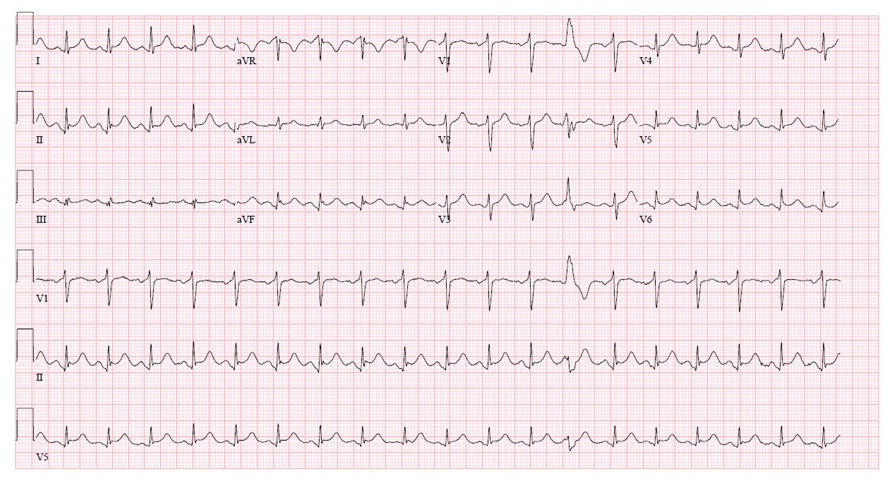 Figure 1 Electrocardiography showing diffuse inferolateral ST elevation without reciprocal ST depression, suggestive of pericarditis.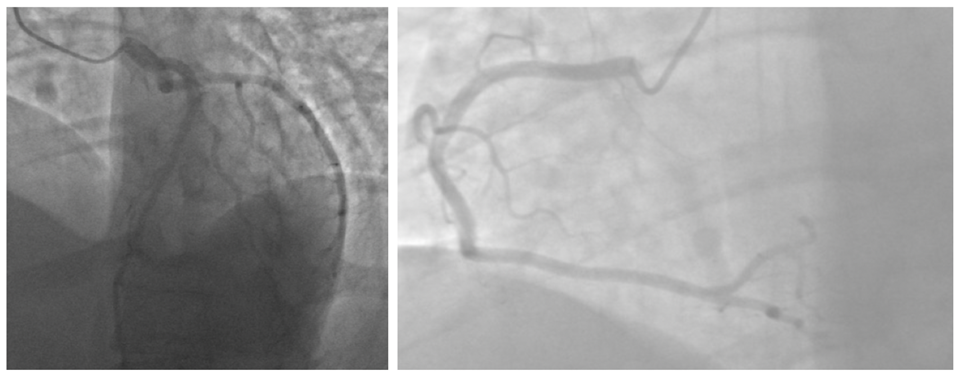 Figure 2 Cardiac catheterization projections showing normal coronaries.A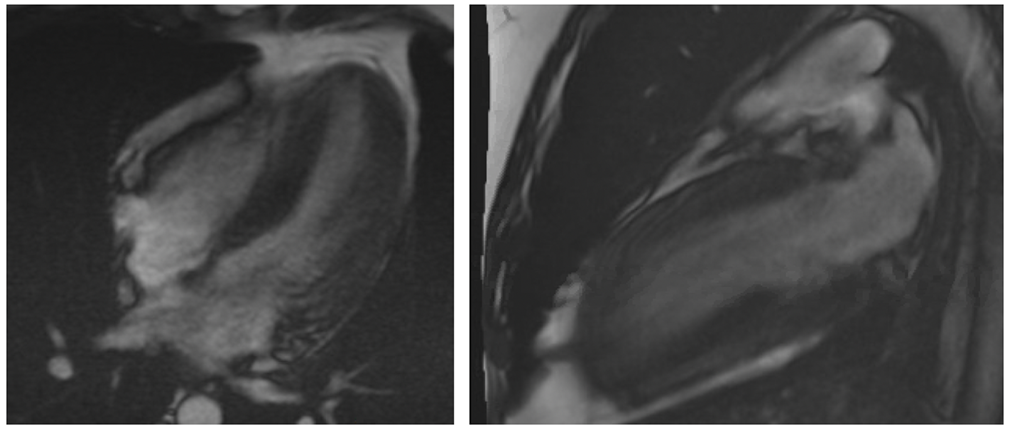 B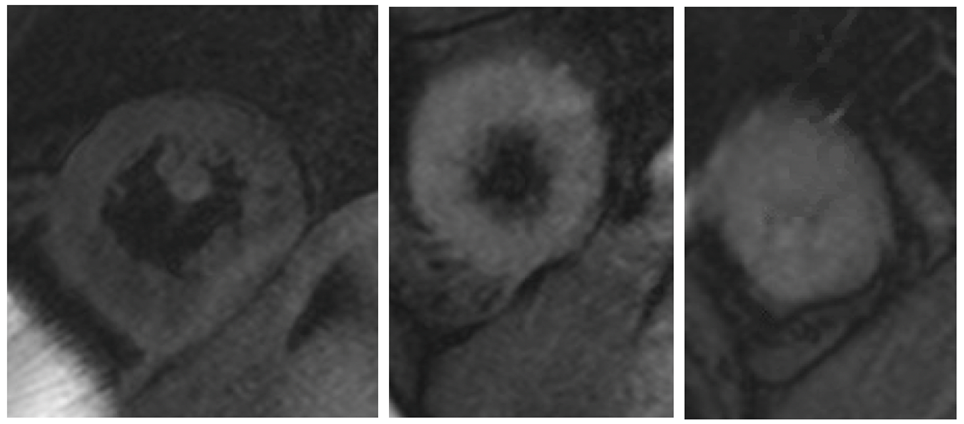 Figure 3 Cardiac magnetic resonance imaging. A: 4 chamber cine, 2 chamber cine showing EF of 40% with global hypokinesis; B: T2 Weighted images showing edema in mid and apical segments.A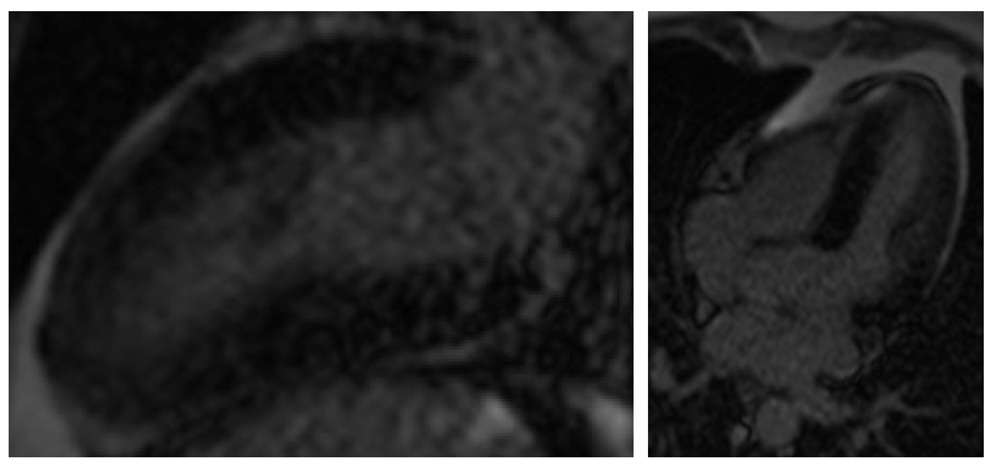 B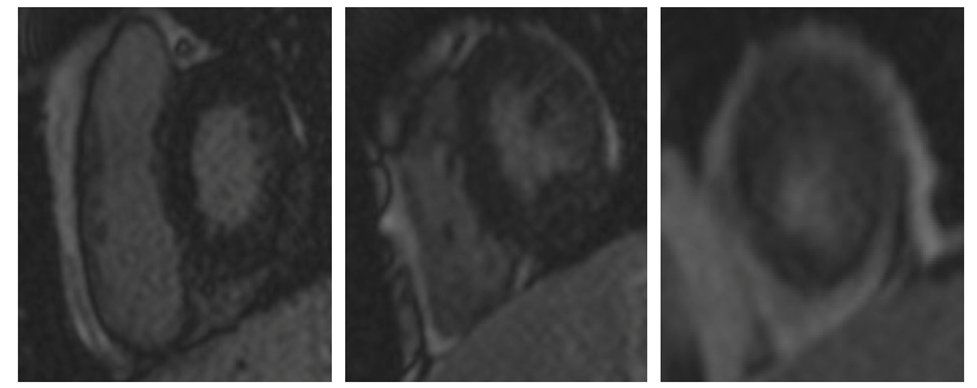 Figure 4 Cardiac magnetic resonance imaging. A: Absence of any late gadolinium enhancement in 4 chamber and 2 chamber; B: Absence of any late gadolinium enhancement in basal, mid and apical left ventricle on short axis.